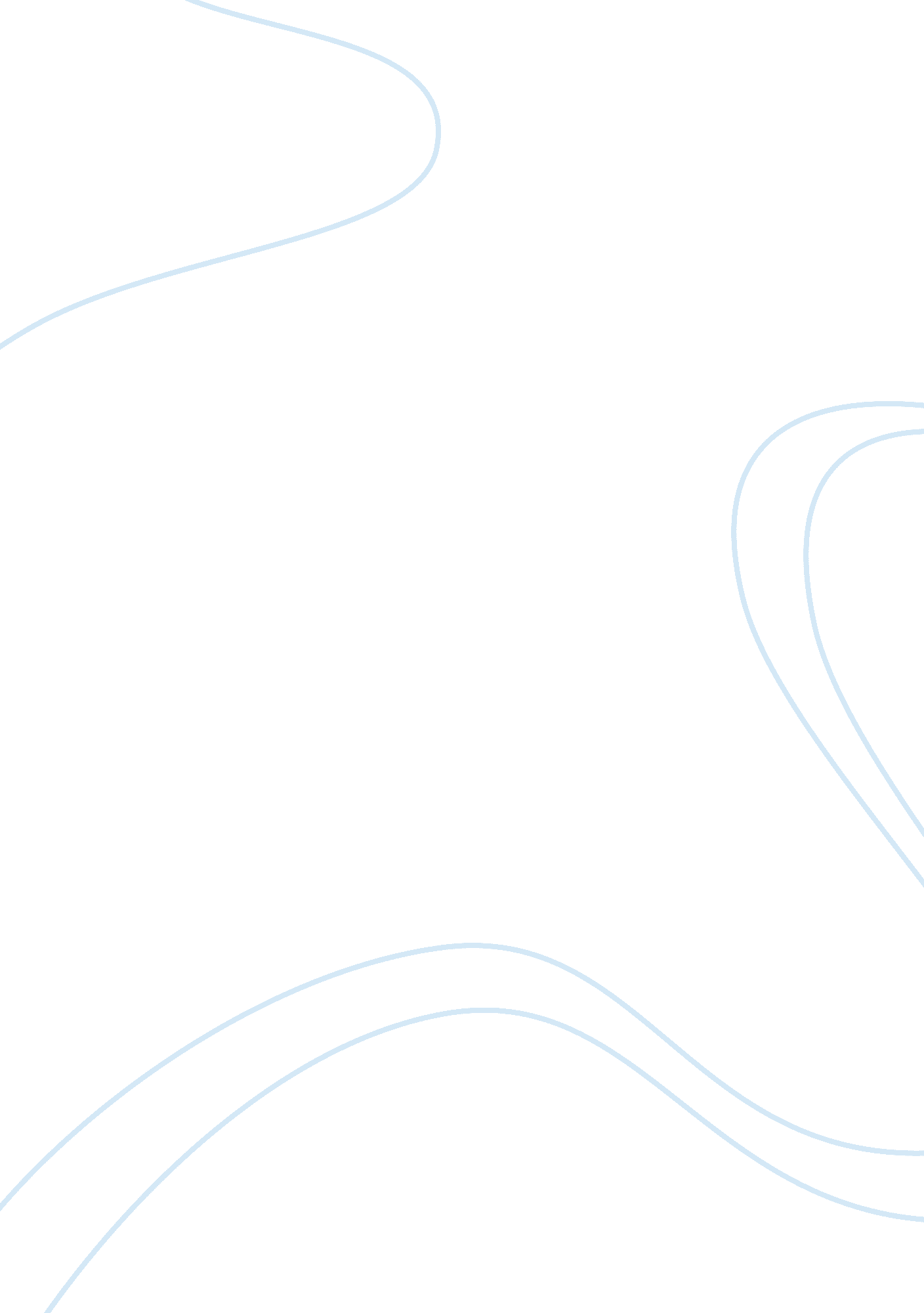 Gender as socially produced and productive sociology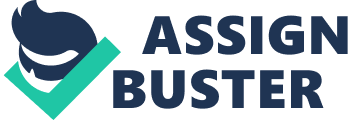 The postmodern manner of mundane life, without uncertainty, has elevated impressions of individuality, community and bureau to the rank of cardinal subjects of concern to our modern-day society. One of the cardinal attacks to analysis of individuality wears to weave constructs of ‘ sex ‘ and ‘ gender, ‘ which appear ‘ close relations, yet so unlike each other that each needs a separate linguistic communication to account for its ain being ‘ ( Bauman 2001: 220 ) . In Michel Foucault ‘ s aftermath, and regarded as portion of the societal motions from the 1960s, manners of representation of the ego have become major ways of political battle, that is, the alleged individuality political relations. The American post-structuralist philosopher Judith Butler, nevertheless, proposes an innovatory, per se feminist reading which employs the impressions of ‘ gender ‘ and ‘ sex ‘ into the kingdom of primary public presentation, and asserts that adult females every bit good as work forces are non simply independent groups which portion common features and involvements. The aforesaid, besides known as gender performativity, Butler examines through the usage of discourse, which in itself is ‘ a manner of organisation of cognition in relation to stuff establishments, ‘ which ‘ has to make with patterns and constellations of power ‘ ( Bennett, Grossberg and Morris 2004: 93 ) . By extension, she devises a fixed set of tools which enables on to the full researching how gender individuality formation is seized in changeless lingual and semiotic administration. In so making, she embraces Lois Althusser ‘ s thought of interpellation and Jacques Lacan ‘ s symbolic order in order to reason that we exist within, and harmonizing to, restrictive self-conceptions via which cultural world hails us. Butler ‘ s implicit in premise is that both ‘ gender ‘ and ‘ sex ‘ are societal concepts, and both serve to bring forth a stiff double star system, which aims at fabricating a compulsory heterosexual matrix. Her statement goes on to warrant that ‘ gender ‘ every bit good as ‘ sex ‘ are inscribed, instead than familial traits. Furthermore, she demonstrates that they are productive in the sense that no ideological establishment, e. g. the atomic household, can fuction decently without their assistance in seting topics in the right topographic points. What Judith Butler sets out to dispute by claiming this, though, are non merely the prevailing mundane premises of ‘ sex ‘ and ‘ gender, ‘ but besides the differences between males and females. She puts that really smartly by bespeaking the possibility of alteration through the survey of ‘ queer, ‘ and the theory linked to this term, which stands ‘ for all those outside of heterosexualism, every bit good as a manner of stipulating multiple individualities ‘ ( Bennett, Grossberg and Morris 2004: 287 ) . To get down, it is desirable the reader should bear in head that the survey of linguistic communication remains an incendiary device for Butler ‘ s unfastened readings of the subject. In wide footings, gender individuality ‘ separates work forces and adult females on the footing of false behaviors, values, attitudes and beliefs ‘ ( Hartley 2002: 95 ) . As a consequence of this societal building of the organic structure, one is inflicted a peculiar one out of two preconceived functions, which follows to state that one must specify themselves as either male or female, and take on, as appropriate, an assigned capable place where perceptual experiences of maleness and muliebrity become manifest. On the other manus, early 1980s feminist amplifications consult the above-named proposal merely to confirm the theory that ‘ sex, ‘ unlike ‘ gender, ‘ is ‘ natural, and non a cultural merchandise: we portion it with a big portion of the non-human species ‘ ( Bauman 2001: 220 ) . Butler, nevertheless, is acute on ‘ bringing into being the contentious disturbing dynamic ‘ of these properties ‘ by interrogating their stableness and really being ‘ ( McRobbie 2005: 68 ) . Like Foucault and his dialectics of discourse, she argues that no individuality is steadfastly fastened to a definite representation. Rather, her ( 1990 ) Gender Trouble and ulterior publications advocate the unnaturally set forms of which organic structures emerge under the pollex of the hidebound male-dominated gender hierarchy: On the one manus, representation serves as the operative term within a political procedure that seeks to widen visibleness and legitimacy to [ work forces ] and adult females as political topics ; on the other manus, representation is the normative map of a linguistic communication which is said either to uncover or to falsify what is assumed to be true about the class of [ work forces ] and adult females ( Butler 1999: 3-4 ) The same verifies that nil within our individuality can account for a powerful gender fundamental law. ‘ In resistance to theatrical or phenomenological theoretical accounts which take the gendered ego to be prior to its Acts of the Apostless, ‘ Butler examines ‘ constituting Acts of the Apostless non merely as representing the individuality of the histrion, but as constituting that individuality as a compelling semblance, an object of belief ‘ ( Butler 1988: 271 ) . She farther clarifies that the latter denotes a little more than a heap of socio-economic patterns, which work under an agreed contract with discursivity, and at the same time decide on the qualitative differences between masculine and feminine semiotic images. This cultural moral force, hence, produces differentiation and laterality out of male and female organic structures, and fuels Butler ‘ s convincing statement that on chew overing materiality, we have been already inserted inside a system of cognition which, in the first topographic point, has allowed for busying our gendered, sexualised capable place. Despite her admittance of the biological inevitableness of genital organ, secondary sexual features and endocrine urges, Judith Butler dares to name into inquiry the accepted truth about them and the grounds on which doubtful claims of work forces ‘ s physical high quality and female corresponding lower status rely on. It is her chief contention that ‘ sex ‘ and ‘ gender ‘ alike are produced and socially sustained ideological spheres, an penetration which comes as an accurate contemplation of the avouchment that both impressions ‘ designate the really setup of production whereby the sexes themselves are established ‘ ( Butler 1990: 11 ) . ‘ Within those footings, “ the organic structure ” appears as an instrument through which an appropriative and interpretive will find a cultural significance for itself ‘ ( Butler 1999: 13 ) . Hence, the demand to be able to execute and reproduce popular conventions of maleness and muliebrity. Describing the surrounding universe, we set out to put to death non merely lingual Acts of the Apostless, but develop bodily idiosyncrasies, wonts and life style which are typical of a putative gender. These alleged performative statements have rather a function to play in the historical contigency of what Butler speaks of as the heterosexual matrix. They ‘ are signifiers of important address: most performatives, for case, are statements that, in the uttering, besides execute a certain action and exercising a bindig power ‘ ( Butler 2000: 108 ) . It follows that individuality public presentation does non tersely give an history for one ‘ s milieus, but, what is more, brings about alteration in a current province of personal businesss, through attaching a great significance to classs such as those to make with ‘ gender ‘ and ‘ sex. ‘ As a effect, each clip one enunciates “ I Do ” at a matrimony cerenomy, without knowling, one enters a system of meaning which generates a new position non merely for themselves, but besides for the individual they are get marrieding to. Similarly, the nurse at a bringing room would gleefully purport the gender of the new born by stating “ It ‘ s a male child! ” or “ It ‘ s a miss ” which is an ultimate signal of the beginning of what is yet to turn out ‘ that sex and gender are non to be confused, and that the integrity ( aˆ¦ ) between being male and a adult male, being female and a adult females – is acquired at a high cost ‘ ( Braidotti 1994: 262 ) . From this point onwards, topics are expected to breed their ‘ self, ‘ with the likeliness of reduplication of these statements being the overall aim. Gender performativity, afterlife, gives birth to the symbolic establishments of ‘ gender, ‘ and ‘ sex ‘ by invariably reiterating itself in order for the same impressions to prevail. Two distinguishable classs of people are designed in this manner, “ work forces ” and “ adult females, ” each with different features, accomplishments and perAsonality type. These gendered properties, which we refer to as “ manfulness ” or “ maleness ” and “ womanlike ” or “ muliebrity, ” ideally place people into big societal functions, such as “ the female parent, ” “ the male parent, ” “ the amah, ” or “ the pipe fitter. ” These societal functions one time once more provide strong grounds that ‘ gender ‘ and ‘ sex ‘ are at the same time produced and productive in support of the position quo. Foucault ‘ s Introduction to his History of Sexuality expands on this statement a small spot more by stating that with ‘ all its manifestations, whether those known since clip immemorial or ( aˆ¦ ) named for the first clip, sex serves the articulation of ( aˆ¦ ) modern mechanisms of power and societal control ‘ ( Bauman 2001: 232 ) . The same tryst applies to the Butlerian thought that persons are being imposed a heterosexual government of representation, where topics respond adequately to the restrictions of the binary system, which has been put into action prior to the topics ‘ sex/gender meaning. Upon detecting that, “ ‘ the apprehensible averment of ‘ I ‘ ” thrusts itself into ‘ matrices of gender hierarchy and compulsory heterosexualism, ‘ which happen to ‘ operate through repeat ‘ ( Butler 1999: 185 ) . It comes as no surprise so that one is irreversibly trapped in a badly gendered society in which work, household, and leisure clip, along with other major countries of life, are regimented in a modus operandi, where each of the sexes is being instructed into showing a desire for the opposite one. Furthermore, “ ‘ sex ‘ becomes ( aˆ¦ ) a fiction, ( aˆ¦ ) retroactively installed at a prelinguistic site to which there is no direct entree ” ( Butler 1993: 5 ) . Harmonizing to Butler, that phantasy appears to keep a high station in the care of a heteronormative society, which goes to state that ‘ gender ‘ and ‘ sex, ‘ after all, do hold stuff effects. Merely through the realisation of the latter, so ‘ the sex/gender differentiation is turned into a political economic system where the establishment of heterosexualism supports the male homosocial bond ‘ ( Braidotti 1994: 268 ) . As a consequence of that, male childs and work forces are expected to populate up to the popular societal concept of being self-asserting and rational, whereas misss and adult females provide for the conformity and echt raising sought in a relationship. Movies, telecasting, wireless and the Internet, instead evangelically, put a strong accent on the paramountcy of maternity in adult females ‘ s lives every bit good. A much orthodox trade name of the same line of idea propels a wider scope of physical activities towards work forces ‘ s lives in return. Therefore, male organic structures and their acquired behaviour earn an extension on the rental of Western society, and are intended to procure economic independency and political power, while females are frequently being exploited sexually and motherly, being raised to believe that their capable place should confirm economic dependance and domestic harmoniousness. It seems so that ‘ always already a cultural mark, the organic structure sets limits to the fanciful significances that it occasions, but it is ne’er free of an fanciful building ‘ ( Butler 1999: 71 ) : In the instance of the adult female, it was in so far as she was under the authorization of her hubby that this duty was imposed on her. In the adult male ‘ s instance, it was because he exercised authorization and because he was expected to exhibit self-mastery in the usage of this authorization, that he needed to restrict his sexual options ( Foucault 1988: 151 ) Inequalities, hereby, emerge from the distribution of privileges and wagess, which allocate an ill-matched grade of gendered societal places. It is this failure which feeds into the binary scheme, and permeates a discretional patriarchate where a designated gender public presentation awaits to be repeated. “ This latter attempt seeks to set up a certain ‘ proof ‘ of restraint over and against a constructivism which is illogically identified with voluntarism and free drama ” ( Butler 1993: 94 ) . To crest it all, the binary produces a heterosexual individuality for the topics ‘ ‘ self ‘ every bit good as for the universe around them, which is ‘ normative because it reinforces mandatory heterosexualism, ‘ and ‘ exclusionary because it conceals the multiplicity of differences that constitute the topic ‘ ( Braidotti 1994: 275 ) . But what about those, Judith Butler prompts, who can non conform to the traditional criterions of behavior? Is at that place adequate room where the sexually transgressive can exert power? ‘ The argument over the significance or the insurgent possibilities of designations so far has left ill-defined precisely where those designations are to be found ‘ ( Butler 1999: 91 ) . Butler finds an ideal chance for unknoting this enigma in re-working the term ‘ queer. ‘ This impression, as many can scatter some significance over it, points out to the restrictions set by the already discussed in breadth fluctuations of individuality, gender and self-expression. Once used as a slang for ‘ homosexual ‘ and a term of homophobic maltreatment, ‘ queer, ‘ and the back-to-back execution of fagot theory, attempts to expose the building character of ‘ sex ‘ and ‘ gender ‘ by predominating upon heterosexual values and spread outing on ( gender ) individuality. Butler argues that at the same clip it feeds into knocking and interrupting the constitution which upholds the heteronormative foundation of human society. By and large talking, ‘ queer ‘ journeys semiotic corruptions in pursuit for the reply of the inquiry: ‘ do the seemingly cosmopolitan features common to all manners of subjugation include all types of subjugation? ‘ ( Grosz 1995: 211 ) . Butler, every bit good as a figure of her feminist coevalss, such as Elizabeth Grosz, Julia Kristeva and Luce Irigaray, purports that the complications of the meaning procedure give rise to this loose equivalent word of ‘ gender problem. ‘ Queer theory, as a follow-up, manages to happen mistakes within Lacanian symbolic order, and advises that it is important we shut down the heterosexual matrix. To set it merely, ‘ queer ‘ submits societal world to an scrutiny which lays bare that ‘ values ( aˆ¦ ) supposed to be ageless, natural, so Godhead, ‘ are ‘ now ( aˆ¦ ) asserted by force, therefore retrenching in their last defensive bastion, and losing legitimacy in people ‘ s heads ‘ ( Castells 2004: 301 ) . To call the continuum in which this deconstruction takes topographic point, Butler sparks a ferocious argument over the workings of a widely agitated term within ‘ queer ‘ pattern, viz. ‘ drag. ‘ Frequently referred to as gender caricature, ‘ drag ‘ merely gives an overdone representation of ‘ gender, ‘ coercing us into thought of to what extent individuality features are accumulated in the performative action. ‘ ( aˆ¦ ) The embodying of norms, is a compulsory pattern, a physical production, but non for that ground to the full finding ‘ ( Gay, Evans and Redman 2000: 110 ) . Although synonymous with, but non mostly limited to transvestite dress, the impression of ‘ drag ‘ opens up a infinite for oppugning non-normative sexual transitions of individuality. It refutes a once false naturalness of being heterosexual, and blurs the lines between masculine and feminine behavior. However, it is, by all agencies, of import to take into history that the possibility of being in ‘ drag ‘ ‘ serves a insurgent map to the extent that it reflects the everyday caricatures by which heterosexually ideal genders are performed ( aˆ¦ ) and undermines their power by virtuousness of set uping that exposure ‘ ( Gay, Evans and Redman 2000: 110 ) . Defying that theoretical account of stableness, ‘ queer ‘ completes absolutely what Judith Butler commences on researching in her ( 1990 ) Gender Trouble book. This definition of aberrance reminds the topics, whose individualities outstrip the border, that the allegedly stable dealingss between biological ‘ sex, ‘ culturally built up ‘ gender ‘ and unconditioned sexual desire are no longer considered supreme, but are about to be ruptured. On reserving the rage of identify political relations and its laminitiss, in all colorss of the rainbow ‘ queer ‘ high spots that it does non seek to make a new field of capable meaning, but rejoices itself in thwarting the mechanism of this same procedure: Drag therefore allegorizes heterosexual melancholy, the melancholy by which a masculine gender is formed from the refusal to sorrow the masculine as a possibility of love ; a feminine gender is formed ( aˆ¦ ) through the incorporative phantasy by which the feminine is excluded as a possible object of love ( Gay, Evans and Redman 2000: 113 ) Correspondingly, ‘ queer ‘ scholarship topographic points heterosexualism at the nucleus of societal stableness, and rallies public sentiment against it by agencies of go arounding around the cross-purposes of sexually transgressive topics. It shapes an analytic model for the impossibleness of carry throughing this ‘ natural ‘ gender, of being born of course as a ‘ man ‘ or a ‘ woman ‘ . In add-on, Butler ‘ understands that taging pattern as contingent, radically variable, and even dispensable ‘ ( Butler 1999: 36 ) . In the manner she outlines the survey of ‘ queer, ‘ this impression can be evaluated as a tool of calling, of doing an stock list of a foundational class which precedes political intercession. Still, ‘ queer ‘ is more than welcome to recommend the ownership of non-identity. Either manner, Butler thinks it ‘ s of import to reference, it is ever at interest. This follows to reason that ‘ if gender is a sort of ( aˆ¦ ) an ceaseless activity performed ( aˆ¦ ) without one ‘ s knowing and without one ‘ s willing, ‘ ( Butler 1999: 1 ) , this ‘ practice of improvisation within a scene of restraint ‘ ( Butler 2004: 1 ) brings the binary division into societal being, and maintains power dealingss between work forces and adult females, with an affinity for the male portion to get down with. Regulative ideals of ‘ gender, ‘ as a general regulation of pollex, are materialized in our mundane patterns. This fact puts peculiar emphasis on the implicit in conventions abound in re-citations of norms, and reduplications of socially accepted individuality representations. Judith Butler audaciously puts a possibility of alteration forward, and ‘ queer ‘ turns out to incarnate the proof of the yarn in her initial idea, that default repeats of ‘ gender ‘ and ‘ sex ‘ public presentation must be contested on a day-to-day footing. This docket needs to be questioned, since it prioritizes certain signifiers of heterosexual maleness/masculinity and femaleness/femininity while unfiting other preparations of self-understanding. ‘ Sexual difference is ( aˆ¦ ) ; something that can non rather be stated, that troubles the grammer of the statement, and that remains, more or less permanetly, to interrogate ‘ ( Butler 2004: 178 ) . Therefore, fagot theory has a batch to cover with denominating such non-normative types of individuality meaning, which challenge the false naturalness of the dominant manifestations of ‘ sex ‘ and ‘ gender. ‘ Not merely can these manifestations celebrate homosexual, sapphic, or transsexual life style, but they could and should stretch beyond any public presentation that pinpoints the constructed nature of individuality, and subvert the belief that a topic has a fixed sex ( male or female ) upon which civilization builds a stable gender ( maleness or muliebrity ) which determines your desire ( towards the ‘ opposite ‘ sex ) ( Gauntlett 2002: 137 ) . Meanwhile, causal dealingss between organic structure, gender individuality, and gender have collapsed and more multi-faceted patterns of individuality have taken bid. One is assumed ownership of, and control over a organic structure, which may or may non take to execute an individuality, given that certain desires are present ( Butler 2004 ) . What Butler strongly recommends, though, is that persons do non disregard wholly or conflict on the heterosexual matrix. Rather, they should reiterate it with a critical difference. 